Instruks for bruk av borrigg og kompressor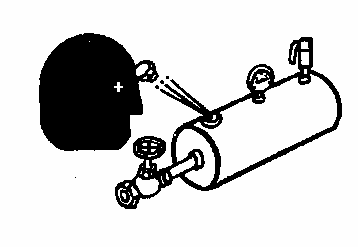 Risiko ved bruk av kompressorer og slanger Obs: Slangen kan gå i stykker og slangekoblinger kan løsne. Forebyggende tiltak: Sjekk at slange og koblinger er godkjente for kompressorens makstrykk. Kompressor startes ALLTID MED STENGT KRAN luftkran åpnes forsiktig etter at kompressoren har lastet på. Unngå å la slangen ligge på bakken når underlaget er sprengstein. Drener trykksatte ledningen når det er risiko for frysning.»	Kompressoren er ikke en oppbevaringsplass. Det skal ikke lagres slanger etc. i kompressoren. Obs:	Ved flytting av borvogn hender det ofte at slangen strekkes og det blir brudd på nipplene. Dette kan resultere i at slang og svivel løsner slik at slangen slenger rundt med fullt trykk. Forebyggende tiltak: Kontrollere at svivelen er ordentlig dratt til. Sjekk at slangefeste og svivel på borrigg og kompressor er sikret med en kraftig line. Risiko ved bruk av boraggregat Obs:	Ved arbeid i hellende terreng er risikoen stor for at bormaskinen kan tippe/skli. Forebyggende tiltak: Gjør en risikovurdering før du begynner på arbeidet. Bruk alltid sikkerhetsbelte. Se til at maskinutrustningen er festet. Overskrid aldri leverandørens anbefalinger når det gjelder arbeid i skråninger. Bruk fjernstyring så sant det er mulig. Stå ovenfor maskinen når du manøvrerer den. Obs:	Visse bormaskiner mangler beskyttelse rundt det roterende borrøret eller borstålet. Det finnes da risiko for å sette fast en arm eller hanske, med klemskade eller armbrudd som følge av dette. Forebyggende tiltak: Monter rotasjonsbeskyttelse om det er mulig.